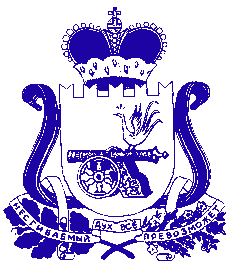 СОВЕТ ДЕПУТАТОВ  ПЕЧЕРСКОГО СЕЛЬСКОГО ПОСЕЛЕНИЯСМОЛЕНСКОГО РАЙОНА СМОЛЕНСКОЙ ОБЛАСТИЧЕТВЕРТОГО СОЗЫВАРЕШЕНИЕот «07» июня 2023 г.                                                                                       № 36О применении    понижающего коэффициента        Рассмотрев заявление ИП Левченковой Е.Ю. «О применении понижающего коэффициента к годовой арендной плате», руководствуясь Уставом Печерского сельского поселения Смоленского района Смоленской области, решениями Совета депутатов Печерского сельского поселения Смоленского района Смоленской области № 33 от 28.11.2018 г. и № 47 от 26.12.2018 г. Совет депутатов Печерского сельского поселения Смоленского района Смоленской области четвертого созываРЕШИЛ:Установить на 2023 год понижающий коэффициент 0,5 на годовую арендную плату муниципального имущества, находящегося в аренде.Применить данный коэффициент к правоотношениям по договору № 6 от 07.06.2023 года.Глава муниципального образованияПечерского сельского поселения	Смоленского района Смоленской области                         Ю. Л. Митрофанов